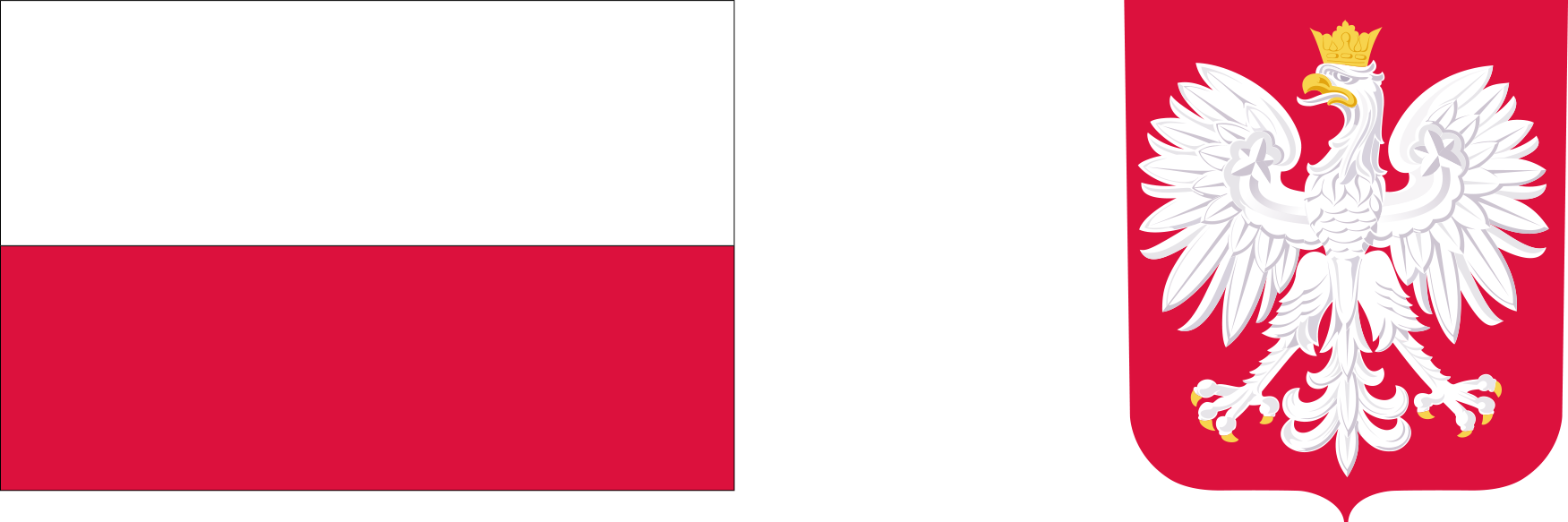 PROGRAM „OPIEKA 75+” - EDYCJA 2021Gmina Siedlce/Gminny Ośrodek Pomocy Społecznej  w  Siedlcach  jest realizatorem Programu Ministerstwa Rodziny i Polityki Społecznej „OPIEKA 75+” – edycja 2021. Źródłem dofinansowania Programu jest dotacja celowa z budżetu państwa w wysokości nie przekraczającej 50% kosztów realizacji zadania.  Całkowita wartość realizacji Programu :     89.628,-zł.Wartość dofinasowania ze środków Wojewody Mazowieckiego zgodnie z zawartą umową :	                    44.814,-zł.CEL PROGRAMU:Strategicznym celem programu jest poprawa dostępności do usług opiekuńczych, w tym specjalistycznych usług opiekuńczych dla osób w wieku 75 lat i więcej, które są osobami samotnymi (zgodnie z art. 6 pkt 9 ustawy o pomocy społecznej), lub są osobami samotnie gospodarującymi (zgodnie z art. 6 pkt 10 ustawy o pomocy społecznej) a także tych, które pozostają w rodzinie.OPIS PROGRAMU:Realizacja Programu umożliwia Gminie Siedlce :uzyskanie wsparcia finansowego w wypełnianiu zadań własnych o charakterze obowiązkowym, rozszerzenie oferty usług opiekuńczych, w tym specjalistycznych usług opiekuńczych dla osób w wieku 75 lat i więcej, zapewnienie ww. osobom udzielenia wsparcia i pomocy adekwatnej do potrzeb i możliwości wynikających z wieku i stanu zdrowia, w ramach usług opiekuńczych, w tym specjalistycznych usług opiekuńczych,poprawia jakość życia osób w wieku 75 lat i więcej.OKRES REALIZACJI :styczeń 2021 -  grudzień 2021